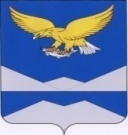 РОССИЙСКАЯ ФЕДЕРАЦИЯИРКУТСКАЯ ОБЛАСТЬКАЗАЧИНСКО-ЛЕНСКИЙ РАЙОНДУМАНЕБЕЛЬСКОГО МУНИЦИПАЛЬНОГО ОБРАЗОВАНИЯЧЕТВЕРТОГО СОЗЫВАР Е Ш Е Н И Еп. НебельВ соответствии с Федеральным законом от 6 октября 2003 года №131-ФЗ «Об общих принципах организации местного самоуправления в Российской Федерации»,  руководствуясь Уставом Небельского муниципального образования Казачинско-Ленского района Иркутской области, на основании заявления Агафоновой Нели Васильевны о досрочном прекращении полномочий депутата Думы Небельского сельского поселения в связи с отставкой по собственного желанию, Дума Небельского сельского поселенияРЕШИЛА:Прекратить досрочно полномочия депутата Думы Небельского муниципального образования четвертого созыва Агафоновой Нели Васильевны в связи с отставкой по собственному желанию.   2.  Настоящее решение вступает в силу после дня его официального опубликования.  3.  Опубликовать настоящее решение в информационном «Вестнике Небельского муниципального образования Казачинско-Ленского района Иркутской области» и на официальном сайте администрации Небельского сельского поселения в информационно-телекоммуникационной сети «Интернет» по адресу: www.adm-neb.ru.Глава Небельского сельского поселения                                                    А.А.Попович от 25 сентября 2021 года от 25 сентября 2021 года от 25 сентября 2021 года№ 103┌                                                             ┐   ┌                                                             ┐   О досрочном прекращенииполномочий депутата Думы Небельского муниципального образования четвертого созыва